           Україна                                                                       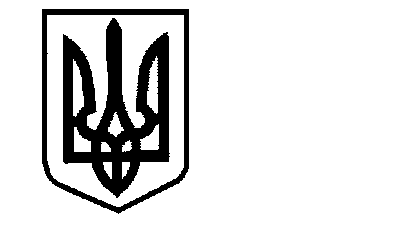 ХМІЛЬНИЦЬКА МІСЬКА РАДА	ВІННИЦЬКОЇ ОБЛАСТІ	Р І Ш Е Н Н Я  № 2134  від 20 жовтня 2023 року                                                         49 сесії міської ради 8 скликання Про внесення змін до Програми розвитку освіти Хмільницькоїміської  територіальної громади на 2022-2026 роки, затвердженої рішенням 15 сесії  Хмільницької міської ради 8 скликання  від 21.07.2021року №624 (зі змінами)      З метою створення належних умов для учасників освітнього процесу,  враховуючи лист  Управління освіти, молоді та спорту  Хмільницької міської ради від  13.10.2023р. №01-15/936 , керуючись  ст. ст. 26, 59 Закону України  «Про місцеве самоврядування в Україні», Хмільницька міська рада В И Р І Ш И Л А:1. Внести наступні зміни до Програми  розвитку   освіти Хмільницької міської територіальної громади на 2022-2026 роки, затвердженої рішенням  15 сесії Хмільницької міської ради 8 скликання від 21.07.2021 року  №624(зі змінами), а саме:пункти 8, 9 розділу 1 «Загальна характеристика Програми розвитку освіти Хмільницької міської територіальної громади на 2022-2026 роки»  викласти в новій редакції:У розділі ІV «Обґрунтування шляхів і засобів розв’язання проблеми, строки та джерела фінансування» таблицю Ресурсне забезпечення Програми викласти в новій редакції:Підпункт 3.1. пункту 3  розділу VI  «Напрями діяльності та заходи Програми розвитку освіти Хмільницької міської територіальної громади  на 2022-2026 роки»  викласти у новій редакції:підпункти 5.21, 5.56, 5.57, 5.59 пункту 5 розділу VI  «Напрями діяльності та заходи Програми розвитку освіти Хмільницької міської територіальної громади  на 2022-2026 роки»  викласти у новій редакції:Пункт 7 таблиці  «Результативні показники Програми» Розділу V. «Перелік завдань та заходів Програми та результативні показники» показники ефективності  викласти у новій редакції:Пункти 8, 9 розділу 1 «Загальна характеристика Програми розвитку освіти Хмільницької міської територіальної громади на 2022-2026 роки», у розділі ІV «Обґрунтування шляхів і засобів розв’язання проблеми, строки та джерела фінансування» таблицю Ресурсне забезпечення Програми, підпункт 3.1 пункту 3 розділу VI  «Напрями діяльності та заходи Програми розвитку освіти Хмільницької міської територіальної громади  на 2022-2026 роки»,   підпункти 5.21 ,5.56, 5.57, 5.59  пункту 5 розділу VI  «Напрями діяльності та заходи Програми розвитку освіти Хмільницької міської територіальної громади  на 2022-2026 роки»  у попередній редакції визнати такими, що втратили чинність.Організаційному відділу міської ради внести відповідні зміни та відомості про втрату чинності пунктів Програми до оригіналів  документів відповідно до п.1 цього рішення.Контроль за виконанням цього рішення покласти на постійні комісії міської ради з питань планування соціально-економічного розвитку, бюджету, фінансів, підприємництва, торгівлі та послуг, інвестиційної та регуляторної політики ( Кондратовець Ю.Г.) та з питань охорони здоров’я, освіти, культури, молодіжної політики та спорту (Шумигора Ю.В.).    Міський голова                                                                Микола ЮРЧИШИН8.Обсяги фінансування Програми всього :185097,12 тис. грн.9З них фінансування за рахунок коштів :-місцевого бюджетуХмільницької міської територіальної громади:161297,12 тис. грн.9-інших джерел, не заборонених законодавством23800,0 тис. грн.Джерела фінансуванняОбсяг фінансуваннявсього(тис. грн.)В тому числі за рокамиВ тому числі за рокамиВ тому числі за рокамиВ тому числі за рокамиВ тому числі за рокамиДжерела фінансуванняОбсяг фінансуваннявсього(тис. грн.)20222023202420252026Бюджет Хмільницької міської територіальної громади161297,1234440,034798,1230771,030623,030665,0Інші джерела, не заборонені законодавством23800,04400,04400,05000,0  5000,05000,0Обсяги фінансування Програми  всього:    185097,1238840,039198,1235771,035623,035665,0Назва напряму діяльності (пріоритетні завдання)Перелік заходівПрограмиТермінвиконаннязаходуВиконавціДжерела фінансуванняОрієнтовні обсяги фінансування (тис. грн.)Орієнтовні обсяги фінансування (тис. грн.)Орієнтовні обсяги фінансування (тис. грн.)Орієнтовні обсяги фінансування (тис. грн.)Орієнтовні обсяги фінансування (тис. грн.)Орієнтовні обсяги фінансування (тис. грн.)Орієнтовні обсяги фінансування (тис. грн.)Назва напряму діяльності (пріоритетні завдання)Перелік заходівПрограмиТермінвиконаннязаходуВиконавціДжерела фінансуванняВсього:У тому числі за роками:У тому числі за роками:У тому числі за роками:У тому числі за роками:У тому числі за роками:У тому числі за роками:Назва напряму діяльності (пріоритетні завдання)Перелік заходівПрограмиТермінвиконаннязаходуВиконавціДжерела фінансуванняВсього:20222023202420252026Очікуваний результатЗабезпечення харчуванням учнів і вихованців  закладів освіти3.1.Організування харчування дітей у ЗДО, безкоштовного харчування для дітей-сиріт та дітей, позбавлених батьківського  піклування, дітей з особливими освітніми потребами, які навчаються у інклюзивних класах, групах, дітей з інвалідністю у ЗДО, дітей з числа внутрішньо переміщених осіб чи дітей, які мають статус дитини, яка постраждала внаслідок воєнних дій і збройних конфліктів у ЗДО та ЗЗСО, учнів 1-4 класів, учнів 5-11 класів, сім’ї, яких перебувають у складних матеріальних умовах2022-2026 рр.Управління освіти, молоді та спорту Хмільницької міської ради,  ЗДО, ЗЗСО                                                                                                                                                                                                                                                                                                                                                                                                                                                                                                                                                  Бюджет Хмільницької міської територіальної громади81400,013700,013700,018000,018000,018000,0Зміцнення і збереженняздоров’я дітейЗабезпечення харчуванням учнів і вихованців  закладів освіти3.1.Організування харчування дітей у ЗДО, безкоштовного харчування для дітей-сиріт та дітей, позбавлених батьківського  піклування, дітей з особливими освітніми потребами, які навчаються у інклюзивних класах, групах, дітей з інвалідністю у ЗДО, дітей з числа внутрішньо переміщених осіб чи дітей, які мають статус дитини, яка постраждала внаслідок воєнних дій і збройних конфліктів у ЗДО та ЗЗСО, учнів 1-4 класів, учнів 5-11 класів, сім’ї, яких перебувають у складних матеріальних умовах2022-2026 рр.Управління освіти, молоді та спорту Хмільницької міської ради,  ЗДО, ЗЗСО                                                                                                                                                                                                                                                                                                                                                                                                                                                                                                                                                  Інші джерела, не заборонені законодавством23800,04400,04400,05000,05000,05000,0Зміцнення і збереженняздоров’я дітей№Назва напряму діяльності (пріоритетні завдання)Перелік заходівПрограмиТермінвиконаннязаходуВиконавціДжере-ла фінансуванняОрієнтовні обсяги фінансування (тис. грн)Орієнтовні обсяги фінансування (тис. грн)Орієнтовні обсяги фінансування (тис. грн)Орієнтовні обсяги фінансування (тис. грн)Орієнтовні обсяги фінансування (тис. грн)Орієнтовні обсяги фінансування (тис. грн)Очікува-ний результат№Назва напряму діяльності (пріоритетні завдання)Перелік заходівПрограмиТермінвиконаннязаходуВиконавціДжере-ла фінансуванняВсього:У тому числі за роками:У тому числі за роками:У тому числі за роками:У тому числі за роками:У тому числі за роками:Очікува-ний результат№Назва напряму діяльності (пріоритетні завдання)Перелік заходівПрограмиТермінвиконаннязаходуВиконавціДжере-ла фінансуванняВсього:20222023202420252026Очікува-ний результат№Назва напряму діяльності (пріоритетні завдання)ТермінвиконаннязаходуВиконавціДжере-ла фінансуванняВсього:20222023202420252026Очікува-ний результат5Матеріально-технічне забезпечення5.21.Капітальний ремонт будівлі з використанням енергозберігаючих технологій із утепленням фасаду Ліцею №3 м. Хмільника по вул. Некрасова,2 в м. Хмільник, Вінницької області з виготовленням ПКД , проведенням її експертизи, проведення технічного обстеження будівлі, виготовленням енергетичного сертифіката2023рУправління освіти, молоді та спорту Хмільницької міської ради,Ліцей №3 м. Хмільника Бюджет Хмільницької міської  територіальної громади160,0160,0Створення  належних умов для навчання здобувачів освіти  5.56.Капіталь-ний ремонт будівлі з використанням енергозберігаючих технологій із утепленням фасаду Ліцею №4 м. Хмільника по вул. 1 Травня,39 в м. Хмільник, Вінницької області з виготовленням ПКД , проведенням її експертизи, проведення технічного обстеження будівлі, виготовленням енергетичного сертифіката2023рУправління освіти, молоді та спорту Хмільницької міської ради,Ліцей №4 м. Хмільника Бюджет Хмільницької міської  територіальної громади160,0160,0Створення  належних умов для навчання здобувачів освіти 5.57.Капітальний ремонт будівлі з використанням енергозберігаючих технологій із утепленням фасаду Ліцею №1 м. Хмільника по вул. Небесної Сотні,12 в м. Хмільник, Вінницької області з виготовленням ПКД , проведенням її експертизи, проведення технічного обстеження будівлі, виготовленням енергетичного сертифіката2023рУправління освіти, молоді та спорту Хмільницької міської ради,Ліцей №1 м. Хмільника Вінницької областіБюджет Хмільницької міської  територіальної громади160,0160,0Створення  належних умов для навчання здобувачів освіти 5.59.Співфінансування на придбання шкільного автобуса2023рФінансове управління Хмільницької міської ради; Управління освіти, молоді та спорту Хмільницької міської радиБюджет Хмільницької міської  територіальної громади1626,01626,0Створення  належних умов для навчання здобувачів освіти № з/п№ з/пНазва показникаОдиниця виміруВихідні дані на початок дії Програми20222023202420252026Всього на період дії Програми1123467891011Показники   ефективностіПоказники   ефективностіПоказники   ефективностіПоказники   ефективностіПоказники   ефективностіПоказники   ефективностіПоказники   ефективностіПоказники   ефективностіПоказники   ефективностіПоказники   ефективностіПоказники   ефективностіПоказники   ефективності7Середня вартість ПКДСередня вартість ПКДгрн-6545511576993333600005000075084